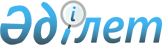 "Қазақстан Республикасының мектепке дейінгі балалар ұйымдарына жолдама беру үшін мектеп жасына дейінгі (7 жасқа дейінгі) балаларды тіркеу" электрондық мемлекеттік қызмет регламентін бекіту туралы
					
			Күшін жойған
			
			
		
					Астана қаласы әкімдігінің 2012 жылғы 23 шілдедегі № 107-1014 қаулысы. Астана қаласының Әділет департаментінде 2012 жылғы 6 тамызда нормативтік құқықтық кесімдерді Мемлекеттік тіркеудің тізіліміне № 740 болып енгізілді. Күші жойылды - Астана қаласы әкімдігінің 2013 жылғы 6 мамырдағы № 107-730 шешімімен      Ескерту. Күші жойылды - Астана қаласы әкімдігінің 06.05.2013 № 107-730 (алғашқы ресми жарияланған күнінен бастап күнтізбелік он күн өткен соң қолданысқа енгізіледі) шешімімен.

      Қазақстан Республикасының 2008 жылғы 4 желтоқсандағы Бюджет кодексінің 34-бабына және «Әкімшілік рәсімдер туралы» Қазақстан Республикасының 2000 жылғы 27 қарашадағы Заңының 9-1-бабына, «Қазақстан Республикасы Білім және ғылым министрлігінің мемлекеттік қызмет стандарттарын бекіту және Қазақстан Республикасы Үкіметінің 2007 жылғы 30 маусымдағы № 561 қаулысына өзгеріс енгізу туралы» Қазақстан Республикасы Үкіметінің 2010 жылғы 26 ақпандағы № 140 қаулысына сәйкес, электрондық мемлекеттік қызметтер көрсету сапасын арттыру мақсатында Астана қаласының әкімдігі ҚАУЛЫ ЕТЕДІ:



      1. Қоса беріліп отырған «Қазақстан Республикасының мектепке дейінгі балалар ұйымдарына жолдама беру үшін мектеп жасына дейінгі (7 жасқа дейінгі) балаларды тіркеу» электрондық мемлекеттік қызмет регламенті бекітілсін.



      2. «Астана қаласының Білім басқармасы» мемлекеттік мекемесінің бастығы осы қаулының мемлекеттік тіркелуін, оны кейіннен ресми жариялау мен Астана қаласы әкімдігінің интернет-ресурсында орнатылуын қамтамасыз етсін.



      3. Осы қаулының орындалуын бақылау Астана қаласы әкімінің орынбасары А.Ғ. Балаеваға жүктелсін.



      4. Осы қаулы алғашқы ресми жарияланған күннен бастап он күнтізбелік күн өткеннен соң қолданысқа енгізіледі.      Әкім                                       И. Тасмағамбетов      «КЕЛІСІЛДІ»

      Қазақстан Республикасының

      Көлік және коммуникация министрі

      ___________________ А. Жұмағалиев

      2012 жылғы 23 шілде

Астана қаласы әкімдігінің

2012 жылғы 23 шілдедегі 

№ 107-1014 қаулысымен  

бекітілді         

«Қазақстан Республикасында мектепке дейінгі балалар ұйымдарына

жолдама беру үшін мектеп жасына (7 жасқа дейінгі) балаларды

тіркеу» электрондық мемлекеттiк қызмет регламенті 

1. Жалпы ережелер

      1. «Қазақстан Республикасында мектепке дейінгі балалар ұйымдарына жолдама беру үшін мектеп жасына (7 жасқа дейінгі) балаларды тіркеу» электрондық мемлекеттiк қызметті (бұдан әрі – электрондық мемлекеттiк қызмет) мекен-жайы осы Регламенттің 2-қосымшасында көрсетілген «Астана қаласының Білім басқармасы» мемлекеттік мекемесі уәкілетті органы осы Регламенттің 1-қосымшасына сай алтернативтік негізде халыққа қызмет көрсету орталықтары (бұдан әрі – ХҚКО) арқылы, алушының электрондық сандық қолы болған жағдайда Астана қаласы әкімдігінің «Электрондық қызметтер» www.e.astana.kz жүйешесі бойынша және «электрондық үкімет» веб-порталы: www.e.dov.kz  арқылы көрсетеді.



      2. Электрондық мемлекеттiк қызметі Қазақстан Республикасы Үкіметінің 2010 жылғы 26 ақпандағы № 140 қаулысымен бекітілген «Қазақстан Республикасында мектепке дейінгі балалар ұйымдарына жолдама беру үшін мектеп жасына (7 жасқа дейінгі) балаларды тіркеу» мемлекеттiк қызмет стандарты негізінде көрсетіледі.



      3. Электрондық мемлекеттiк қызметті автоматтандыру дәрежесі: ішінара автоматтандырылған (медиа-алшақтықты қамтымайтын электрондық мемлекеттік қызмет).



      4. Электрондық мемлекеттiк қызмет көрсетудің түрі: транзакциялық қызмет.



      5. Осы «Қазақстан Республикасында мектепке дейінгі балалар ұйымдарына жолдама беру үшін мектеп жасына (7 жасқа дейінгі) балаларды тіркеу» электрондық мемлекеттiк қызмет регламентінде (бұдан әрі – Регламент) келесі түсініктер және қысқарған сөздер пайдаланылады:



      1) ақпараттық жүйе – аппараттық-бағдарламалық кешенді қолданумен ақпаратты сақтау, өңдеу, іздеу, тарату, тапсыру және беру үшін арналған жүйе (бұдан әрі – АЖ);



      2) Астана қаласы әкімдігінің «Электрондық қызметтер» жүйе тармағы – азаматтар мен бизнес-құрылымдарға өңірлік деңгейде электрондық қызмет көрсетуге арналған ақпараттық жүйе (бұдан әрі – Е-Астана АЖ);



      3) жеке сәйкестендіру нөмірі – жеке тұлға, оның ішінде жеке кәсіпкерлік түрінде өзінің қызметін жүзеге асыратын жеке кәсіпкер үшін қалыптастырылатын бірегей нөмір (бұдан әрі – ЖСН);



      4) жергiлiктi атқарушы орган (әкімдік) – облыстың республикалық маңызы бар қаланың және астананың, ауданның (облыстық маңызы бар қаланың) әкiмi басқаратын, өз құзыретi шегiнде тиiстi аумақта жергiлiктi мемлекеттiк басқаруды және өзiн-өзi басқаруды жүзеге асыратын алқалы атқарушы орган (бұдан әрі – ЖАО);



      5) Қазақстан Республикасы Ұлттық куәландыру орталығының ақпараттық жүйесі – мемлекеттік және мемлекеттік емес ақпараттық жүйелеріне, «электрондық үкімет» қатысушыларына қызмет көрсететін куәландыру орталығы (бұдан әрі – ҰКО АЖ);



      6) құрылымдық-функционалдық бірліктер – электрондық қызмет көрсету үдерісіне қатысатын мемлекеттік органдардың құрылымдық бөлімшелерінің, мемлекеттік мекемелердің немесе басқа ұйымдардың тізбесі (бұдан әрі – ҚФБ);



      7) МБҰ – мектепке дейінгі тәрбие мен білім беретін жалпы білім беретін бағдарламаны іске асыратын мектепке дейінгі балалар ұйымы;



      8) медиа-алшақтық – құжаттарды электрондық нысаннан қағаз немесе керсінше нысанға өзгерту қажет кезінде қызметтерді көрсету үдерісінде қағаз және электрондық құжат айналымының кезектесуі;



      9) транзакциялық қызмет – электрондық цифрлық қолтаңбаны қолданумен өзара ақпарат алмасуды талап ететін, пайдаланушыларға электрондық ақпараттық ресурстарды беру жөніндегі қызмет;



      10) тұтынушы – оған қажетті электрондық ақпараттық ресурстарды алу үшін ақпараттық жүйеге жүгінетін және оларды пайдаланатын субъект;



      11) халыққа қызмет көрсету орталықтарының ақпараттық жүйесі – халыққа (жеке және заңды тұлғаларға), сондай-ақ тиісті министрліктер мен ведомстволардың Қазақстан Республикасының халыққа қызмет көрсету орталықтары арқылы қызмет ұсыну үрдісін автоматтандыруға арналған ақпараттық жүйе (бұдан әрі – ХҚКО АЖ);



      12) электрондық құжат – ақпарат электрондық-цифрлық нысанда берілген және электрондық цифрлық қолтаңба арқылы куәландырылған құжат;



      13) электрондық мемлекеттік қызметтер – ақпараттық технологияларды пайдаланумен электрондық нысанда көрсетілетін мемлекеттік қызметтер;



      14) электрондық цифрлық қолтаңба – электрондық цифрлық қолтаңбаның құралдарымен құрылған және электрондық құжаттың дұрыстығын, оның тиесілілігін және мазмұнның тұрақтылығын растайтын электрондық цифрлық таңбалардың жиынтығы (бұдан әрі – ЭЦҚ);



      15) «электрондық үкімет» аймақтық шлюзі – ЖАО электрондық қызмет көрсету үдерісіне қатысатын ішкі жүйелер/ЖАО жүйе тармақтары және сыртқы ақпараттық жүйелер арасында ақпараттық өзара әрекетті қамтамасыз ететін ақпараттық жүйе (бұдан әрі – ЭҮАШ);



      16) «электрондық үкіметтің» веб-порталы – нормативтік құқықтық базаны қоса алғанда, барлық шоғырландырылған үкіметтік ақпаратқа және электрондық мемлекеттік қызметтерге қолжетімділіктің бірыңғай терезесін білдіретін ақпараттық жүйе (бұдан әрі – ЭҮП);



      17) электрондық үкімет шлюзі (бұдан әрі – ЭҮШ) – электрондық қызметтерді іске асыру шеңберінде «электрондық үкімет» ақпараттық жүйелерін ықпалдастыру үшін арналған ақпараттық жүйесі. 

2. Электрондық мемлекеттік қызмет көрсету бойынша қызмет беруші

іс-әрекетінің тәртібі

      6. ЖАО арқылы ішінара автоматтандырылған электрондық мемлекеттік қызмет көрсету кезінде қадамдық әрекет және қызмет берушінің шешімі (функционалдық өзара іс-қимылдың № 1-диаграммасы) осы Регламенттің 4-қосымшасында келтірілген:



      1) тұтынушы ЖАО-ға қызмет алу үшін өтініш мен қажетті құжаттарының түпнұсқалары болған кезде ғана өтініш бере алады. Өтініштің түпнұсқасымен тұтынушы құжаттарын ЖАО қызметкерлері тексереді;



      2) 1-үдеріс – ЖАО қызметкерлерінің электрондық мемлекеттік қызмет көрсету үшін Е-Астана АЖ ЖСН және парольді (авторизация үдерісі) енгізу үдерісі;



      3) 1-шарт – Е-Астана АЖ ЖАО қызметкері тіркеген деректердің дұрыстығын ЖСН және пароль арқылы тексеру;



      4) 2-үдеріс – ЖАО қызметкері дерегінің бұзылуына байланысты Е-Астана АЖ авторизациядан бас тарту туралы хабарлама жасау;



      5) 3-үдеріс – ЖАО қызметкерінің осы Регламентте көрсетілген қызметті таңдауы, қызметті көрсету үшін сұраныс нысанын экранға шығару және оның құрылымы мен форматтық талабын ескере отырып нысанды толтыру (деректерді енгізу және сканерден құжаттарды қоса тіркеу);



      6) 4-үдеріс – электрондық мемлекеттік қызмет көрсетуге арналған сұранысты толтырылған нысанына (деректерді енгізу және сканерлерген құжаттарды қоса тіркеу) ЖАО қызметкері ЭСҚ арқылы қол қою;



      7) 2-шарт – сәйкестендіру деректерінің (сұрау салуда көрсетілген ЖСН мен ЭСҚ тіркеу куәлігінде көрсетілген ЖСН арасындағы) сәйкестілігін, ЭСҚ тіркеу куәлігінің мерзімін және Е-Астана АЖ-да тіркеу куәлігінің қайта шақырылған (жойылған) тізімде жоқтығын тексеру;



      8) 5-үдеріс – ЖАО қызметкерлері ЭСҚ дұрыстығын растамауына байланысты сұралған электрондық мемлекеттік қызметтен бас тарту туралы хабарлама жасау;



      9) 6-үдеріс – ЖАО қызметкерлерінің электрондық мемлекеттік қызметті өңдеуі;



      10) 7-үдеріс – ЖАО қызметкерлерінің электрондық мемлекеттік қызметті көрсету нәтижесін жасауы (мектепке дейінгі балалар ұйымдарына жолдама немесе өтініш беру кезінде мектепке дейінгі балалар ұйымында орын болмаған жағдайда аралық жауап ретінде мектепке дейінгі жастағы (7 жасқа дейінгі) балаларды тіркеу туралы хабарлама, не болмаса қызмет көрсетуден бас тарту туралы нақты жауап). Электрондық құжатты ЖАО қызметкері ЭСҚ пайдаланып жасайды. ЖАО қызметкері электрондық мемлекеттік қызмет нәтижесін тұтынушыға қолма-қол немесе электрондық поштасына жолдау арқылы береді.



      7. ХҚКО арқылы ішінара автоматтандырылған электрондық мемлекеттік қызмет көрсету кезінде қадамдық әрекет және қызмет берушінің шешімі (функционалдық өзара әрекеттің іс-қимылдың № 2-диаграммасы) осы Регламенттің 5-қосымшасында келтірілген:



      1) 1-үдеріс – ХҚКО операторының электрондық мемлекеттік қызмет көрсету үшін ХҚКО АЖ авторизация жасау үдерісі;



      2) 1-шарт – ХҚКО АЖ-де ЖСН және пароль не болмаса ЭСҚ арқылы оператор тіркеген деректердің дұрыстығын тексеру;



      3) 2-үдеріс – ХҚКО операторының деректерінде бұзушылықтар болуына байланысты ХҚКО АЖ-да авторизациялаудан бас тарту туралы хабарламаны қалыптастыру;



      4) 3-үдеріс – ХҚКО операторының осы Регламентте көрсетілген қызметті таңдауы, қызметті көрсету және оның құрылымы мен форматтық талаптарды ескере отырып, нысанды толтыруы үшін сұрау салу нысанын экранға шығару (деректерді енгізу және сканерден өткізілген құжаттарды қосу);



      5) 4-үдеріс – электрондық мемлекеттік қызмет көрсетуге сұрау салудың толтырылған нысанына (енгізілген деректерді және қосылған сканерден өткізілген құжаттарды) ХҚКО операторының ЭСҚ арқылы қол қою;



      6) 2-шарт – сәйкестендіру деректерінің (сұрау салуда көрсетілген ЖСН мен ЭСҚ тіркеу куәлігінде көрсетілген ЖСН арасындағы) сәйкестілігін, ЭСҚ тіркеу куәлігінің мерзімін және ХҚКО АЖ-да тіркеу куәлігінің қайта шақырылған (жойылған) тізімде жоқтығын тексеру;



      7) 5-үдеріс – ХҚКО операторының ЭСҚ түпнұсқалығының расталмауына байланысты сұрау салынатын электрондық мемлекеттік қызметтен бас тарту туралы хабарламаны қалыптастыру;



      8) 6-үдеріс – ХҚКО операторының ЭСҚ қол қойылған электрондық құжатты (тұтынушының сұрау салуын) ЭҮШ/ЭҮАШ арқылы Е-Астана АЖ-ға жіберу және ЖАО қызметкерінің электрондық мемлекеттік қызметті өңдеуі;



      9) 7-үдеріс – ЖАО қызметкерлерінің электрондық мемлекеттік қызметті көрсету нәтижесін жасауы (мектепке дейінгі балалар ұйымдарына жолдама немесе өтініш беру кезінде мектепке дейінгі балалар ұйымында орын болмаған жағдайда аралық жауап ретінде мектепке дейінгі жастағы (7 жасқа дейінгі) балаларды тіркеу туралы хабарлама, не болмаса қызмет көрсетуден бас тарту туралы нақты жауап). Электрондық құжатты ЖАО қызметкері ЭСҚ пайдаланып жасайды және ХҚКО АЖ табысталады.



      10) 8-үдеріс – ХҚКО қызметкерiнiң шығыс құжатты қызметтi тұтынушыға қолма-қол немесе электрондық поштаға жiберу арқылы беру.



      8. ЭҮП арқылы ішінара автоматтандырылған электрондық мемлекеттік қызмет көрсету кезінде қадамдық әрекет және қызмет берушінің шешімі (функционалдық өзара әрекеттің іс-қимылдың № 3-диаграммасы) осы Регламенттің 6-қосымшасында келтірілген:



      1) тұтынушы ЖСН және парольдің көмегімен ЭҮП-те тіркелуі жүзеге асырылады (ЭҮП-те тіркелмеген тұтынушылар үшін жүзеге асырылады);



      2) 1-үдеріс – электрондық мемлекеттік қызметті алу үшін тұтынушының ЖСН және парольді ЭҮП-те енгізу үрдісі (авторизациялау үдерісі);



      3) 1-шарт – ЭҮП-те ЖСН және пароль арқылы тіркелген тұтынушы туралы деректердің дұрыстығын тексеру;



      4) 2-үдеріс – тұтынушының деректерінде бұзушылықтар болуына байланысты ЭҮП-те авторизациялаудан бас тарту туралы хабарламаны қалыптастыру;



      5) 3-үдеріс – тұтынушының осы Регламентте көрсетілген қызметті таңдауы, қызметті көрсету және оның құрылымы мен форматтық талаптарды ескере отырып, тұтынушының нысанды толтыруы үшін сұрау салу нысанын экранға шығару (деректерді енгізу, сканерден өткізілген құжаттарды қосу);



      6) 5-үдеріс – электрондық мемлекеттік қызмет көрсетуге сұрау салудың толтырылған нысанына (енгізілген деректерді, қосылған сканерден өткізілген құжаттарды) ХҚКО операторының ЭЦҚ арқылы қол қою;



      7) 2-шарт – сәйкестендіру деректерінің (сұрау салуда көрсетілген ЖСН мен ЭЦҚ тіркеу куәлігінде көрсетілген ЖСН арасындағы) сәйкестілігін, ЭЦҚ тіркеу куәлігінің мерзімін және ЭҮП-те тіркеу куәлігінің қайта шақырылған (жойылған) тізімде жоқтығын тексеру;



      8) 6-үдеріс – тұтынушының ЭЦҚ түпнұсқалығының расталмауына байланысты сұрау салынатын электрондық мемлекеттік қызметтен бас тарту туралы хабарламаны қалыптастыру;



      9) 7-үдеріс – тұтынушының ЭЦҚ қол қойылған электрондық құжатты (тұтынушының сұрау салуын) ЭҮШ/ЭҮАШ арқылы ЖАО АЖ-ға жіберу және ЖАО қызметкерінің электрондық мемлекеттік қызметті өңдеуі;



      10) 7-үдеріс – ұсынылған МБҰ-ға тұтынушының жазбаша келісімін қалыптастыру үдерісі және ЖАО қызметкерінің электрондық мемлекеттік қызметті көрсетудің нәтижесін (мектепке дейiнгi балалар ұйымдарына жолдаманы немесе арыз берілген сәтте МБҰ-да орын болмаған жағдайда аралық құжат ретінде мектеп жасына дейiнгi (7 жасқа дейiнгi) балаларды тiркеу туралы хабарламаны немесе қызмет көрсетуден бас тарту туралы дәлелдi жауап беруді) қалыптастыру. Электрондық құжат ЖАО қызметкерінің ЭЦҚ пайдаланумен қалыптастырылады және ЭҮП-те жеке кабинетке жіберіледі.



      9. Е-Астана АЖ арқылы ішінара автоматтандырылған электрондық мемлекеттік қызмет көрсету кезінде қадамдық әрекет және қызмет берушінің шешімі (функционалдық өзара әрекеттің іс-қимылдың № 4-диаграммасы) осы Регламенттің 7-қосымшасында келтірілген:



      1) тұтынушы Е-Астана АЖ-да (жеке кабинет) ЖСН және парольдің көмегімен тіркеуді жүзеге асырады (Е-Астана АЖ тіркелмеген тұтынушыларға жүзеге асырылады);



      2) 1-үдеріс – электрондық мемлекеттік қызмет алу үшін Е-Астана АЖ (жеке кабинет) тұтынушының ЖСН және паролін енгізу үдерісі;



      3) 1-шарт – Е-Астана АЖ (жеке кабинет) тіркелгені туралы деректердің дұрыстығын ЖСН және пароль арқылы тексеру;



      4) 2-үдеріс Е-Астана АЖ (жеке кабинет) тұтынушы деректерінде бұзылудың болуына байланысты авторизациядан бас тарту туралы хабарлама жасау;



      5) 3-үдеріс – тұтынушының осы Регламентте көрсетілген қызметті таңдауы, қызметті көрсету және оның құрылымы мен форматтық талаптарды ескере отырып, тұтынушының нысанды толтыруы үшін сұрау салу нысанын экранға шығару (деректерді енгізу, сканерден өткізілген құжаттарды қосу);



      6) 4-үдеріс – электрондық мемлекеттік қызмет көрсетуге сұрау салудың толтырылған нысанына (енгізілген деректерді, қосылған сканерден өткізілген құжаттарды) ХҚКО операторының ЭЦҚ арқылы қол қою;



      7) 2-шарт – сәйкестендіру деректерінің (сұрау салуда көрсетілген ЖСН мен ЭСҚ тіркеу куәлігінде көрсетілген ЖСН арасындағы) сәйкестілігін, ЭСҚ тіркеу куәлігінің мерзімін тексеру;



      8) 5-үдеріс – тұтынушының ЭСҚ түпнұсқалығының расталмауына байланысты сұрау салынатын электрондық мемлекеттік қызметтен бас тарту туралы хабарламаны қалыптастыру;



      9) 6-үдеріс – тұтынушының ЭСҚ қол қойылған электрондық құжатты (тұтынушының сұрау салуын) Е-Астана АЖ жеке кабинеттен жұмыс кабинетіне жолдау және ЖАО қызметкерінің электрондық мемлекеттік қызметті өңдеуі;



      10) 7-үдеріс – ЖАО қызметкерінің электрондық мемлекеттік қызметті көрсетудің нәтижесін (мектепке дейiнгi балалар ұйымдарына жолдаманы немесе арыз берілген сәтте МБҰ-да орын болмаған жағдайда аралық құжат ретінде мектеп жасына дейiнгi (7 жасқа дейiнгi) балаларды тiркеу туралы хабарламаны немесе қызмет көрсетуден бас тарту туралы дәлелдi жауап беруді) қалыптастыру. Электрондық құжат ЖАО қызметкерінің ЭСҚ пайдаланумен қалыптастырылады және Е-Астана АЖ-ға жеке кабинетке жіберіледі.



      10. Осы Регламенттің 8, 9-қосымшаларында тұтынушыға мемлекеттік және орыс тілдерінде көрсетілетін электрондық мемлекеттік қызметке экрандық нысандар келтірілген.



      11. Тұтынушының электрондық мемлекеттік қызмет бойынша сұрау салуының орындалуын тексеру тәсілі: ЭҮП-те «Қызметтерді алу тарихы» бөлiмiнде, сонымен қатар ЖАО-ға/ХҚКО-ға/Е-Астана АЖ-ға өтiнiш жасау арқылы.



      12. Электрондық мемлекеттік қызмет туралы ақпаратты алу, сондай-ақ қажет болған жағдайда олардың сапасын бағалау (оның ішінде шағымдану) үшін байланыс телефонының нөмірі: 8 (7172) 55-68-63, 55-68-64. 

3. Электрондық мемлекеттік қызмет көрсету үдерісіндегі

өзара іс-қимыл тәртібін сипаттау

      13. Электрондық мемлекеттік қызметті көрсету үдерісіне қатысатын ҚФБ тізімі:



      1) ХҚКО операторы;



      2) ЖАО қызметкері;



      14. Әрбір іс-қимылдың орындалу мерзімін көрсете отырып, ҚФБ 

 

 іс-қимылы дәйектілігінің мәтіндік кестелік сипаттамасы осы Регламенттің 3-қосымшасында келтірілген.



      15. ҚФБ сипаттамасына сәйкес олардың (электрондық мемлекеттік қызмет көрсету үдерісінде) іс-қимылының қисынды дәйектілігі арасындағы өзара байланысты көрсететін диаграммалар осы Регламенттің 4, 5, 6, 7-қосымшаларында (№ 1, 2, 3, 4 диаграммалар) келтірілген.



      16. Электрондық мемлекеттік қызметті көрсету нәтижесі соған сәйкес ұсынылуы тиіс бланкілердің нысандары, үлгілері осы Регламенттің 10, 11-қосымшаларында келтірілген.



      17. Тұтынушыларға электрондық мемлекеттік қызметті көрсету нәтижелері осы Регламенттің 12-қосымшасына сәйкес сапа мен қолжетімділік көрсеткіштерімен өлшенеді.



      18. Тұтынушыларға электрондық мемлекеттік қызметті көрсету үдерісіне қойылатын талаптар:



      1) адамның конституциялық құқықтары мен бостандығын сақтау;



      2) қызметтiк борышты атқару кезiндегi заңдылық;



      3) кәсiби этика мен мәдениеттi сақтау;



      4) түпкiлiктi және толық ақпарат ұсыну;



      5) ақпаратты қорғау және оның құпиялылығы;



      6) тұтынушы белгiленген мерзiмде алмаған құжаттардың сақталуын қамтамасыз ету.



      19. Электрондық мемлекеттік қызмет көрсетудің техникалық шарттары:



      1) Интернетке шығу;



      2) е-құжат берілетін тұлғаның ЖСН болуы;



      3) ЭҮШ, ХҚКО АЖ авторизациясы;



      4) тұтынушының ЭСҚ болуы.

«Қазақстан Республикасының          

мектепке дейінгі балалар ұйымдарына    

жолдама беру үшін мектеп жасына дейінгі  

(7 жасқа дейінгі) балаларды тіркеу»    

электрондық мемлекеттік қызмет регламентіне

1-қосымша                  

Мемлекеттік қызмет көрсету жөніндегі халыққа қызмет көрсету

орталықтарының тізбесіАббревиатуралардың оқылуы:

«Астана қаласы Сарыарқа ауданы халыққа қызмет көрсету орталығы» РМК – Қазақстан Республикасы Көлік және коммуникация министрлігі Мемлекеттік қызметтерді автоматтандыруды бақылау және қызмет көрсету орталықтарының қызметін үйлестіру жөніндегі комитетінің «Астана қаласы Сарыарқа ауданы халыққа қызмет көрсету орталығы» республикалық мемлекеттік кәсіпорны

«Қазақстан Республикасының       

мектепке дейінгі балалар ұйымдарына    

жолдама беру үшін мектеп жасына дейінгі  

(7 жасқа дейінгі) балаларды тіркеу»    

электрондық мемлекеттік қызмет регламентіне

2-қосымша                  

Мемлекеттік қызметтер көрсету жөніндегі

уәкілетті органдар тізбесі

«Қазақстан Республикасының       

мектепке дейінгі балалар ұйымдарына    

жолдама беру үшін мектеп жасына дейінгі  

(7 жасқа дейінгі) балаларды тіркеу»    

электрондық мемлекеттік қызмет регламентіне

3-қосымша                  

1-кесте. ЖАО арқылы іс-қимылдардың сипаттамасы 

2-кесте. ХҚКО арқылы іс-қимылдардың сипаттамасы 

3-кесте. ЭҮП арқылы іс-қимылдардың сипаттамасы 

4-кесте. Е-Астана АЖ арқылы іс-қимылдардың сипаттамасы

«Қазақстан Республикасының       

мектепке дейінгі балалар ұйымдарына    

жолдама беру үшін мектеп жасына дейінгі  

(7 жасқа дейінгі) балаларды тіркеу»    

электрондық мемлекеттік қызмет регламентіне

4-қосымша                 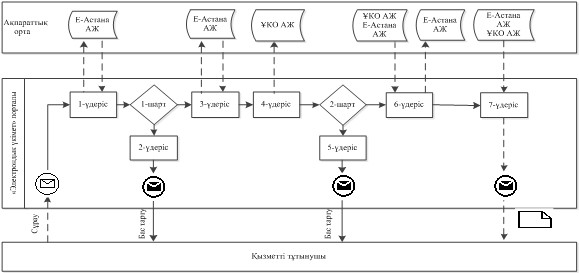 ЖАО арқылы ішінара автоматтандырылған электрондық қызметті көрсету кезінде функционалдық өзара іс-қимыл № 1 диаграммасы

«Қазақстан Республикасының       

мектепке дейінгі балалар ұйымдарына    

жолдама беру үшін мектеп жасына дейінгі  

(7 жасқа дейінгі) балаларды тіркеу»    

электрондық мемлекеттік қызмет регламентіне

5-қосымша                 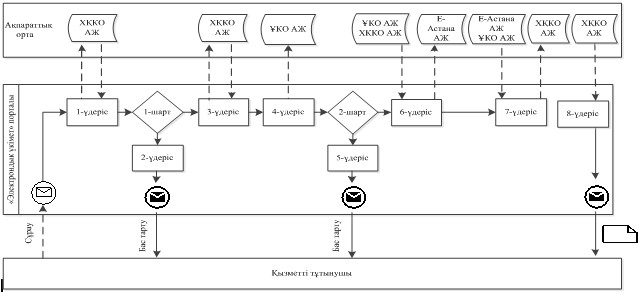 ХҚКО арқылы ішінара автоматтандырылған электрондық қызметті көрсету кезінде функционалдық өзара іс-қимыл № 2 диаграммасы

«Қазақстан Республикасының       

мектепке дейінгі балалар ұйымдарына    

жолдама беру үшін мектеп жасына дейінгі  

(7 жасқа дейінгі) балаларды тіркеу»    

электрондық мемлекеттік қызмет регламентіне

6-қосымша                 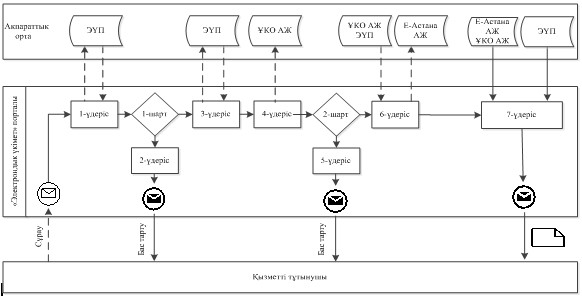 ЭҮП арқылы ішінара автоматтандырылған электрондық қызметтікөрсету кезінде функционалдық өзара іс-қимыл № 3 диаграммасы

«Қазақстан Республикасының       

мектепке дейінгі балалар ұйымдарына    

жолдама беру үшін мектеп жасына дейінгі  

(7 жасқа дейінгі) балаларды тіркеу»    

электрондық мемлекеттік қызмет регламентіне

7-қосымша                 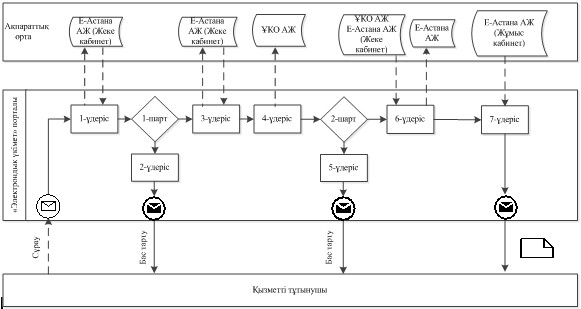 Е-Астана АЖ арқылы ішінара автоматтандырылған электрондық қызметтікөрсету кезінде функционалдық өзара іс-қимыл № 4 диаграммасыШартты белгілер

«Қазақстан Республикасының       

мектепке дейінгі балалар ұйымдарына    

жолдама беру үшін мектеп жасына дейінгі  

(7 жасқа дейінгі) балаларды тіркеу»    

электрондық мемлекеттік қызмет регламентіне

8-қосымша                 Электрондық мемлекеттік қызметке экрандық нысандар 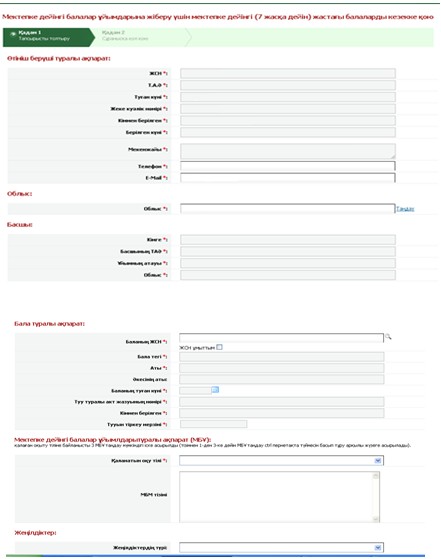 

«Қазақстан Республикасының       

мектепке дейінгі балалар ұйымдарына    

жолдама беру үшін мектеп жасына дейінгі  

(7 жасқа дейінгі) балаларды тіркеу»    

электрондық мемлекеттік қызмет регламентіне

9-қосымша                 Электрондық мемлекеттік қызметке арыздың экрандық нысаны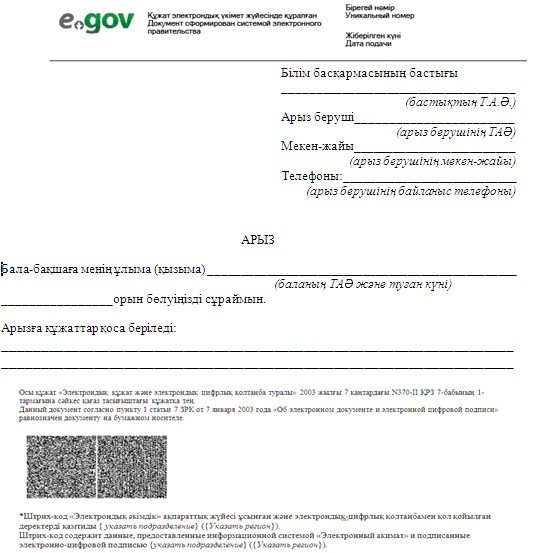 

«Қазақстан Республикасының       

мектепке дейінгі балалар ұйымдарына    

жолдама беру үшін мектеп жасына дейінгі  

(7 жасқа дейінгі) балаларды тіркеу»    

электрондық мемлекеттік қызмет регламентіне

10-қосымша                 Электрондық мемлекеттік қызметке оң жауаптың (МБҰ-ға жолдаманың) шығыс нысаны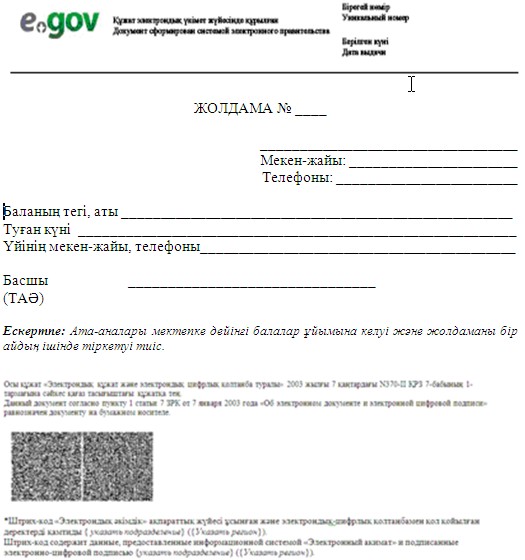 

«Қазақстан Республикасының       

мектепке дейінгі балалар ұйымдарына    

жолдама беру үшін мектеп жасына дейінгі  

(7 жасқа дейінгі) балаларды тіркеу»    

электрондық мемлекеттік қызмет регламентіне

11-қосымша                 Баланы кезекке қою кезінде МБҰ-ға жолдау үшін тұтынушыға берілетін хабарламаның (тіркеу талонының) нысаны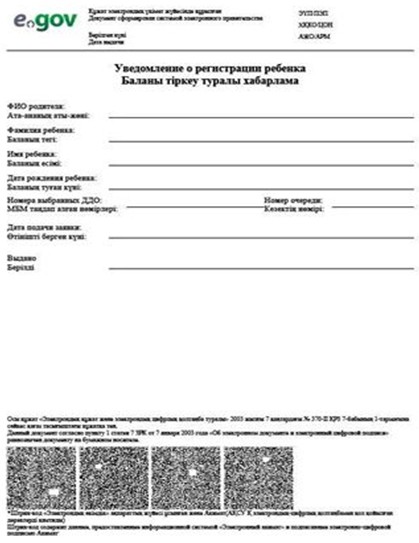 

«Қазақстан Республикасының       

мектепке дейінгі балалар ұйымдарына    

жолдама беру үшін мектеп жасына дейінгі  

(7 жасқа дейінгі) балаларды тіркеу»    

электрондық мемлекеттік қызмет регламентіне

12-қосымша                 Электрондық мемлекеттік қызметтерінің «сапа» және «қолжетімділік» көрсеткіштерін анықтау үшін сауалнаманың нысаны_______________________________________________________

(қызметтің атауы)      1. Электрондық мемлекеттік қызметті көрсету үдерісінің сапасына және нәтижесіне қанағаттанасыз ба?

      1) қанағаттанған жоқпын;

      2) ішінара қанағаттанамын;

      3) қанағаттанамын.

      2. Электрондық мемлекеттік қызметті көрсету тәртібі туралы ақпараттың сапасына қанағаттанасыз ба?

      1) қанағаттанған жоқпын;

      2) ішінара канағаттанамын;

      3) қанағаттанамын.
					© 2012. Қазақстан Республикасы Әділет министрлігінің «Қазақстан Республикасының Заңнама және құқықтық ақпарат институты» ШЖҚ РМК
				Халыққа қызмет көрсету орталықтарының атауыЗаңды мекен-жайыЖұмыс кестесіБайланыс телефоны«Астана қаласы Сарыарқа ауданы халыққа қызмет көрсету орталығы» РМКАстана қаласы, Республика даңғылы, 43Күн сайын 9.00-ден 20.00-ге дейін, демалыс - жексенбі8 (7172) 32-48-02

8 (7172)

32-46-97

8 (7172)

32-66-58«Астана қаласы Сарыарқа ауданы халыққа қызмет көрсету орталығы» РМК «Тілендиев» филалыАстана қаласы, Бөгенбай даңғылы, 6АКүн сайын 9.00-ден 19.00-ге дейін, демалыс - жексенбі8 (7172)

37-74-34

8 (7172)

94-99-96«Астана қаласы Сарыарқа ауданы халыққа қызмет көрсету орталығы» РМК «Ақжайық» филалыАстана қаласы, Есенберлин көшесі, 16/2Күн сайын 9.00-ден 19.00-ге дейін, демалыс - жексенбі8 (7172)

59-28-33«Астана қаласы Сарыарқа ауданы халыққа қызмет көрсету орталығы» РМК «Өндіріс» филалыАстана қаласы, Кемеңгерұлы көшесі, 6/1Күн сайын 9.00-ден 19.00-ге дейін, демалыс - жексенбі8 (7172) 30-40-70«Астана қаласы Сарыарқа ауданы халыққа қызмет көрсету орталығы» РМК «Кенесары» филалыАстана қаласы, Сарыарқа даңғылы, 12Күн сайын 9.00-ден 19.00-ге дейін, демалыс - жексенбі8 (7172)

29-79-03«Астана қаласы Алматы ауданы халыққа қызмет көрсету орталығы» РМКАстана қаласы, Мирзоян көшесі, 25Күн сайын 9.00-ден 20.00-ге дейін, демалыс - жексенбі8 (7172)

61-85-00

8 (7172)

57-07-72«Астана қаласы Алматы ауданы халыққа қызмет көрсету орталығы» РМК филиалыАстана қаласы, Республика даңғылы, 12/2Күн сайын 9.00-ден 19.00-ге дейін, демалыс - жексенбі8 (7172)

32-80-09«Астана қаласы Алматы ауданы халыққа қызмет көрсету орталығы» РМК филиалыАстана қаласы, Железнодорожный кенті, Ақтасты көшесі, 20Күн сайын 9.00-ден 19.00-ге дейін, демалыс - жексенбі8 (7172)

94-71-79

8 (7172)

94-71-80«Астана қаласы Алматы ауданы халыққа қызмет көрсету орталығы» РМК филиалыАстана қаласы, Қабанбай батыр көшесі, 5/1Күн сайын 9.00-ден 19.00-ге дейін, демалыс - жексенбі8 (7172)

50-91-95«Астана қаласы Есіл ауданы халыққа қызмет көрсету орталығы» РМКАстана қаласы, Сауран көшесі, 7Күн сайын 9.00-ден 20.00-ге дейін, демалыс - жексенбі8 (7172)

50-14-71Уәкілетті органдар атауы Заңды мекен-жайыЖұмыс кестесіБайланыс телефоны«Астана қаласының Білім басқармасы» мемлекеттік мекемесіАстана қаласы, Бейбітшілік көшесі, 11Сәрсенбі, бейсенбі 9.00-дан 18.00-ге дейін, түскі үзіліс 13.00-ден 14.00-ге дейін, сенбі және жексенбі және мерекелік күндерді қоспағанда8 (7172)

55-68-63,

55-68-641) Негізгі үдерістің (жұмыс барысының, ағынының) іс-қимылы1) Негізгі үдерістің (жұмыс барысының, ағынының) іс-қимылы1) Негізгі үдерістің (жұмыс барысының, ағынының) іс-қимылы1) Негізгі үдерістің (жұмыс барысының, ағынының) іс-қимылы1) Негізгі үдерістің (жұмыс барысының, ағынының) іс-қимылы1) Негізгі үдерістің (жұмыс барысының, ағынының) іс-қимылы1Іс-қимыл (жұмыс барысының, ағынының) №12342ҚФБ, АЖ атауыЖАОЖАО АЖЭҮАШ (ЭҮШ)ХҚКО АЖ3Іс-қимылдың (үдерiстiң, рәсiмдеудiң, операцияның) атауы және олардың сипаттамасыТұтынушының өтiнiш және құжаттарының түпнұсқалығын тексеру, Е-Астана АЖ-ға деректерді енгізуЖАО қызметкерін жүйеге жалғау және электрондық мемлекеттік қызмет көрсетуге арналған сұраным нысанын толтыруЕ-Астана АЖ-дан ХҚКО АЖ-ға мәртебелер туралы хабарламаны бағдарлауӨтінішке нөмір беру. Ағымдағы мәртебені көрсете отырып хабарламаны қалыптастыру4Аяқтау нысаны (деректер, құжат, ұйымдық-басшылық ету шешiмi)Қызметті алуға өтінішті және құжаттарды қабылдауӨтінішке нөмір бере отырып, сұрау салуды тіркеуСұрау салуды бағдарлауТүскендердің мәртебесін көрсету5Орындау мерзiмдерi10 минуттан артық емес1 минуттан артық емес1 минуттан артық емес1 минуттан артық емес6Келесi іс-қимылдың нөмiрi23452) Негізгі үдерістің (жұмыс барысының, ағынының) іс-қимылы2) Негізгі үдерістің (жұмыс барысының, ағынының) іс-қимылы2) Негізгі үдерістің (жұмыс барысының, ағынының) іс-қимылы2) Негізгі үдерістің (жұмыс барысының, ағынының) іс-қимылы2) Негізгі үдерістің (жұмыс барысының, ағынының) іс-қимылы2) Негізгі үдерістің (жұмыс барысының, ағынының) іс-қимылы1Іс-қимыл (жұмыс барысының, ағынының) №56782ҚФБ, АЖ атауыЖАОЕ-Астана АЖЭҮАШ (ЭҮШ) ЖАО АЖ3Іс-қимылдың (үдерiстiң, рәсiмдеудiң, операцияның) атауы және олардың сипаттамасыСұраныс жасау, МБҰ-ға жолдау үшін балаларды кезекке қою туралы шешім қабылдауШығыс құжатын жасауХҚКО АЖ сұраныс мәртебесін ауыстыру туралы хабарламаны бағдарлауЖұмыста мәртебені көрсету4Аяқтау нысаны (деректер, құжат, ұйымдық-басшылық ету шешiмi)Жолдама беру, немесе МДҰ-да орын болмаған жағдайда хабарлама, не болмаса бас тарту туралы дәлелді жауап беруШығыс құжатымен хабарламаның жіберілуіСұранысты бағдарлауОрындалу мәртебесін көрсетуОрындау мерзiмдерi15 минуттан артық емес1 минуттан артық емес1 минуттан артық емес1 минуттан артық емесКелесi іс-қимылдың нөмiрi67893) Негізгі үдерістің (жұмыс барысының, ағынының) іс-қимылы 3) Негізгі үдерістің (жұмыс барысының, ағынының) іс-қимылы 3) Негізгі үдерістің (жұмыс барысының, ағынының) іс-қимылы 3) Негізгі үдерістің (жұмыс барысының, ағынының) іс-қимылы 3) Негізгі үдерістің (жұмыс барысының, ағынының) іс-қимылы 3) Негізгі үдерістің (жұмыс барысының, ағынының) іс-қимылы 1Іс-қимыл (жұмыс барысының, ағынының) №91011122ҚФБ, АЖ атауыЖАОЕ-Астана АЖЭҮАШ (ЭҮШ)ХҚКО АЖ3Іс-қимылдың (үдерiстiң, рәсiмдеудiң, операцияның) атауы және олардың сипаттамасыШығыс құжатты жасауЖАО қызметкерінің шығыс құжатына ЭСҚ қол қоюы. ХҚКО АЖ қызмет көрсету мәртебесін ауыстыру туралы хабарлама жасауХҚКО АЖ мәртебесін ауыстыру туралы хабарламаны бағдарлауҚызмет көрсетуді аяқтау туралы хабарламаны көрсету4Аяқтау нысаны (деректер, құжат, ұйымдық-басшылық ету шешiмi)ЖАО қызметкерінің электрондық мемлекеттік қызмет нәтижесін тұтынушыға қолма-қол беру немесе электрондық поштасына жіберуЖАО қызметкері ЭСҚ қол қойылған шығыс құжат. ХҚКО АЖ мәртебе ауыстыру туралы хабарламаны жіберуБағдарлауШығыс құжатты орындау мәртебесін көрсету және беруді аяқтау5Орындау мерзiмдерi5 минуттан артық емес1 минуттан артық емес1 минуттан артық емес1 минуттан артық емес6Келесi іс-қимылдың нөмiрi101112-1) Негізгі үдерістің (жұмыс барысының, ағынының) іс-қимылы1) Негізгі үдерістің (жұмыс барысының, ағынының) іс-қимылы1) Негізгі үдерістің (жұмыс барысының, ағынының) іс-қимылы1) Негізгі үдерістің (жұмыс барысының, ағынының) іс-қимылы1) Негізгі үдерістің (жұмыс барысының, ағынының) іс-қимылы1) Негізгі үдерістің (жұмыс барысының, ағынының) іс-қимылы1) Негізгі үдерістің (жұмыс барысының, ағынының) іс-қимылы1Іс-қимыл (жұмыс барысының, ағынының) №123452ҚФБ, АЖ атауыХҚКОХҚКО АЖЭҮАШ (ЭҮШ)Е-Астана АЖЖАО3Іс-қимылдың (үдерiстiң, рәсiмдеудiң, операцияның) атауы және олардың сипаттамасыТұтынушының өтiнiш және құжаттарының түпнұсқалығын тексеру, ХҚКО АЖ-ға деректерді енгізуЭлектрондық мемлекеттік қызмет көрстеуге арналған сұраным нысанын толтыру және жүйеге ХҚКО қызметкерін жалғауХҚКО АЖ-дан Е-Астана АЖ-ға сұрау салуды бағдарлауӨтінішке нөмір беру, орындауға жіберуҚұжаттарды тексеру, жұмыстануға арызды қабылдау4Аяқтау нысаны (деректер, құжат, ұйымдық-басшылық ету шешiмi)Қызмет алуға өтінішті және құжаттарды қабылдауӨтінішке нөмір бере отырып, сұрау салуды тіркеуСұрау салуды бағдарлауХҚКО-нан Е-Астана АЖ-ға түскендердің мәртебесінде арызда көрсетуЖұмыстануға сұрау салуды қабылдау5Орындау мерзiмдерi30 минуттан артық емес1 минуттан артық емес1 минуттан артық емес1 минуттан артық емес10 минуттан артық емес6Келесi іс-қимылдың нөмiрi234562) Негізгі үдерістің (жұмыс барысының, ағынының) іс-қимылы2) Негізгі үдерістің (жұмыс барысының, ағынының) іс-қимылы2) Негізгі үдерістің (жұмыс барысының, ағынының) іс-қимылы2) Негізгі үдерістің (жұмыс барысының, ағынының) іс-қимылы2) Негізгі үдерістің (жұмыс барысының, ағынының) іс-қимылы2) Негізгі үдерістің (жұмыс барысының, ағынының) іс-қимылы2) Негізгі үдерістің (жұмыс барысының, ағынының) іс-қимылы1Іс-қимыл (жұмыс барысының, ағынының) №6789102ҚФБ, АЖ атауыЖАОЕ-Астана АЖЭҮАШ (ЭҮШ)ХҚКО АЖХҚКО3Іс-қимылдың (үдерiстiң, рәсiмдеудiң, операцияның) атауы және олардың сипаттамасыСұрау салуды орындау баланы МБҰ-ға кезекке қою туралы шешім қабылдауШығыс құжат жасауХҚКО АЖ сұраныс мәртебесін ауыстыру туралы хабарламаны бағдарлауХабарламаны, мәртебені көрсетуТұтынушың жүгінген кезде арыздың орындалысының мәртебесі туралы хабарлама4Аяқтау нысаны (деректер, құжат, ұйымдық-басшылық ету шешiмi)Қызмет алуға өтінішті және құжаттарды қабылдауШығатын жұмысты жүйеге қалыптастыруСұрау салуды бағдарлауМәртебесінде арызды көрсету-5Орындау мерзiмдерi3 күн (құжатты қабылдау және беру күні мемлекеттік қызмет көрсету мерзіміне кірмейді)1 минуттан артық емес1 минуттан артық емес1 минуттан артық емес-6Келесi іс-қимылдың нөмiрi78910113) Негізгі үдерістің (жұмыс барысының, ағынының) іс-қимылы3) Негізгі үдерістің (жұмыс барысының, ағынының) іс-қимылы3) Негізгі үдерістің (жұмыс барысының, ағынының) іс-қимылы3) Негізгі үдерістің (жұмыс барысының, ағынының) іс-қимылы3) Негізгі үдерістің (жұмыс барысының, ағынының) іс-қимылы3) Негізгі үдерістің (жұмыс барысының, ағынының) іс-қимылы3) Негізгі үдерістің (жұмыс барысының, ағынының) іс-қимылы1Іс-қимыл (жұмыс барысының, ағынының) №11121314152ҚФБ, АЖ атауыЖАОЕ-Астана АЖЭҮАШ (ЭҮШ)ХҚКО АЖХҚКО3Іс-қимылдың (үдерiстiң, рәсiмдеудiң, операцияның) атауы және олардың сипаттамасыШығыс құжатын жасауЖАО қызметкерінің ЭСҚ қол қою. ХҚКО АЖ-не қызмет көрсету мәртебесінің ауысуы туралы хабарлама жасауХҚКО АЖ-не қызмет көрсету мәртебесінің ауысуы туралы хабарламаны бағдарлауқызмет көрсетудің аяқталуы туралы хабарламаны көрсетуХҚКО қызметкерінің электрондық мемлекеттік қызмет нәтижесін тұтынушыға қолма-қол және электрондық поштаға жіберу арқылы беру4Аяқтау нысаны (деректер, құжат, ұйымдық-басшылық ету шешiмi)Қол қойылған шығыс құжатын ХҚКО жіберуОрындаудың аяқталуы туралы ХҚКО АЖ хабарлама табыстауБағдарлауОрындалудың аяқталу мәртебесін көрсетуҚызмет көрсету нәтижесін беру5Орындау мерзiмдерi1 минуттан артық емес1 минуттан артық емес1 минуттан артық емес1 минуттан артық емес15 минуттан артық емес6Келесi іс-қимылдыңннөмiрi12131415-1) Негізгі үдерістің (жұмыс барысының, ағынының) іс-қимылы1) Негізгі үдерістің (жұмыс барысының, ағынының) іс-қимылы1) Негізгі үдерістің (жұмыс барысының, ағынының) іс-қимылы1) Негізгі үдерістің (жұмыс барысының, ағынының) іс-қимылы1) Негізгі үдерістің (жұмыс барысының, ағынының) іс-қимылы1) Негізгі үдерістің (жұмыс барысының, ағынының) іс-қимылы1) Негізгі үдерістің (жұмыс барысының, ағынының) іс-қимылы1Іс-қимыл (жұмыс барысының, ағынының) №123452ҚФБ, АЖ атауыЭҮПЭҮАШ (ЭҮШ)Е-Астана АЖХҚКО АЖЖАО3Іс-қимылдың (үдерiстiң, рәсiмдеудiң, операцияның) атауы және олардың сипаттамасыТұтынушыны ЭҮП-қа жалғау, сұраныс нысанын толтыру, электрондық мемлекеттік қызмет алу үшін енгізілген деректер дұрыстығын тексеруЕ-Астана АЖ сұранысты және ХҚКО АЖ хабарлама бағдарлау (енгізілген деректер дұрыс болған жағдайда)Өтінішке нөмір беру. Түскен хат мәртебесін көрсету (енгізілген деректер дұрыс болған жағдайда)ЭҮП-тен ХҚКО АЖ-ға түскендерді (енгізілген деректер дұрыс болған жағдайда) мәртебесін көрсетуАрызды орындауға қабылдау (енгізілген деректер дұрыс болған жағдайда)4Аяқтау нысаны (деректер, құжат, ұйымдық-басшылық ету шешiмi)Сұрау салуды сәтті қалыптастыру туралы хабарламаны көрсету немесе бас тарту туралы хабарлама көрсетуСұрау салуды бағдарлау (енгізілген деректер дұрыс болған жағдайда)ЭҮП-ке хабарлама жіберу (енгізіл-ген деректер дұрыс болған жағдайда)Мәртебесін көрсету (енгізілген деректер дұрыс болған жағдайда)Жұмысқа қабылдау (енгізілген деректер дұрыс болған жағдайда)5Орындау мерзiмдерi1 минуттан артық емес1 минуттан артық емес1 минуттан артық емес1 минуттан артық емес10 минуттан артық емес6Келесi іс-қимылдың нөмiрi234562)Негізгі үдерістің (жұмыс барысының, ағынының) іс-қимылы 2)Негізгі үдерістің (жұмыс барысының, ағынының) іс-қимылы 2)Негізгі үдерістің (жұмыс барысының, ағынының) іс-қимылы 2)Негізгі үдерістің (жұмыс барысының, ағынының) іс-қимылы 2)Негізгі үдерістің (жұмыс барысының, ағынының) іс-қимылы 2)Негізгі үдерістің (жұмыс барысының, ағынының) іс-қимылы 2)Негізгі үдерістің (жұмыс барысының, ағынының) іс-қимылы 1Іс-қимыл (жұмыс барысының, ағынының) №6789102ҚФБ, АЖ атауыЖАОЕ-Астана АЖЭҮАШ (ЭҮШ)ЭҮПХҚКО АЖ3Іс-қимылдың (үдерiстiң, рәсiмдеудiң, операцияның) атауы және олардың сипаттамасыСұрау салуды орындау. МБҰ-ға кезекке қою туралы шешім қабылдауШығыс құжатын қалыптастыруЭҮП және ХҚКО АЖ-ға «жұмыста» мәртебесін ауыстыру туралы хабарламаны бағдарлау«Жұмыста» хабарламаны көрсетуХабарламаны және мәртебесін көрсету4Аяқтау нысаны (деректер, құжат, ұйымдық-басшылық ету шешiмi)Жолдама қалыптастыру немесе өтініш берген кезде МБҰ орын болмаған жағдайда хабарлама жіберу не болмаса бас тарту жағдайында дәлелді жауап беруШығыс құжатын жүйеге қалыптастыруБағдарлауМәртебесін көрсетуОрындалу мәртебесін көрсету5Орындау мерзiмдерi15 минуттан артық емес1 минуттан артық емес1 минуттан артық емес1 минуттан артық емес1 минуттан артық емес6Келесi іс-қимылдың нөмiрi78910113)Негізгі үдерістің (жұмыс барысының, ағынының) іс-қимылы3)Негізгі үдерістің (жұмыс барысының, ағынының) іс-қимылы3)Негізгі үдерістің (жұмыс барысының, ағынының) іс-қимылы3)Негізгі үдерістің (жұмыс барысының, ағынының) іс-қимылы3)Негізгі үдерістің (жұмыс барысының, ағынының) іс-қимылы3)Негізгі үдерістің (жұмыс барысының, ағынының) іс-қимылы3)Негізгі үдерістің (жұмыс барысының, ағынының) іс-қимылы1Іс-қимыл (жұмыс барысының, ағынының) №11121314152ҚФБ, АЖ атауыЖАОЕ-Астана АЖЭҮАШ (ЭҮШ)ЭҮПХҚКО АЖ3Іс-қимылдың (үдерiстiң, рәсiмдеудiң, операцияның) атауы және олардың сипаттамасыШығыс құжатын қалыптастыру.ЖАО қызметкерінің ЭСҚ қол қою. ЭҮП және ХҚКО АЖ-не қызмет көрсету мәртебесінің ауысуы туралы хабарлама жасауЭҮП және ХҚКО АЖ-не қызмет көрсету мәртебесінің ауысуы туралы хабарламаны бағдарлауШығыс құжатын қарау мүмкіндігімен қызмет көрсетудің аяқталуы туралы хабарламаны көрсетуҚызмет көрсетудің аяқталуы туралы хабарламаны көрсету4Аяқтау нысаны (деректер, құжат, ұйымдық-басшылық ету шешiмi)Қол қойылған шығыс құжатыЭҮП шығыс құжатымен және ХҚКО АЖ-ға мәртебесінің ауысуы туралы хабарлама жіберуБағдарлауШығыс құжатын көрсетуОрындалған мәртебесін көрсету5Орындау мерзiмдерi1 минуттан артық емес1 минуттан артық емес1 минуттан артық емес1 минуттан артық емес1 минуттан артық емес6Келесi іс-қимылдың нөмiрi12131415-1) Негізгі үдерістің (жұмыс барысының, ағынының) іс-қимылы1) Негізгі үдерістің (жұмыс барысының, ағынының) іс-қимылы1) Негізгі үдерістің (жұмыс барысының, ағынының) іс-қимылы1) Негізгі үдерістің (жұмыс барысының, ағынының) іс-қимылы1) Негізгі үдерістің (жұмыс барысының, ағынының) іс-қимылы1) Негізгі үдерістің (жұмыс барысының, ағынының) іс-қимылы1) Негізгі үдерістің (жұмыс барысының, ағынының) іс-қимылы1Іс-қимыл (жұмыс барысының, ағынының) №123452ҚФБ, АЖ атауыЕ-Астана АЖ (жеке кабинеті)Е-Астана АЖЕ-Астана АЖХҚКО АЖЖАО3Іс-қимылдың (үдерiстiң, рәсiмдеудiң, операцияның) атауы және олардың сипаттамасыТұтынушыны Е-Астана АЖ жалғау, сұраным нысанын толтыру. Электрондық мемлекеттік қызмет алу үшін енгізілген деректер дұрыстығын тексеруЕ-Астана АЖ сұранысты (жеке кабинет) және ХҚКО АЖ (енгізілген деректер дұрыс болған жағдайда) хабарламаны бағдарлауӨтінішке нөмір қою және түскендердің мәртебесін көрсету (енгізілге  деректер дұрыс болған жағдайда)Е-Астана АЖ-тан (жеке кабинет) ХҚКО АЖ-ға түскендер мәртебесін көрсету (енгізілген деректер дұрыс болған жағдайда)Өтінішті орындауға қабылдау (енгізілген деректер дұрыс болған жағдайда)4Аяқтау нысаны (деректер,құжат, ұйымдық-басшылық ету шешiмi)Сұранысты табысты қалыптастыру туралы хабарламаны көрсету немесе сұралған электрондық мемлекеттік қызметтен бас тарту туралы хабарламаны қалыптастыруСұранысты бағдарлау (енгізілген деректер дұрыс болған жағдайда)Хабарлама-ны ЭҮП жіберу (енгізілген деректер дұрыс болған жағдайда)Мәртебесін көрсету (енгізілген деректер дұрыс болған жағдайда)Жұмысқа қабылдау (енгізіл ген деректер дұрыс болған жағдайда)5Орындау мерзiмдерi1 минуттан артық емес1 минуттан артық емес1 минуттан артық емес1 минуттан артық емес5 минуттан артық емес6Келесi іс-қимылдың нөмiрi234562) Негізгі үдерістің (жұмыс барысының, ағынының) іс-қимылы2) Негізгі үдерістің (жұмыс барысының, ағынының) іс-қимылы2) Негізгі үдерістің (жұмыс барысының, ағынының) іс-қимылы2) Негізгі үдерістің (жұмыс барысының, ағынының) іс-қимылы2) Негізгі үдерістің (жұмыс барысының, ағынының) іс-қимылы2) Негізгі үдерістің (жұмыс барысының, ағынының) іс-қимылы2) Негізгі үдерістің (жұмыс барысының, ағынының) іс-қимылы1Іс-қимыл (жұмыс барысының, ағынының) №6789102ҚФБ, АЖ атауыЖАОЕ-Астана АЖЕ-Астана АЖЕ-Астана АЖ (жеке кабинет)ХҚКО АЖ3Іс-қимылдың (үдерiстiң, рәсiмдеудiң, операцияның) атауы және олардың сипаттамасыСұранысты орындау. МДҰ-ға жолдау үшін баланы кезекке қою туралы шешім қабылдауШығыс құжатты қалыптастыруЕ-Астана АЖ (жеке кабинет) және ХҚКО АЖ-ға «жұмыста» мәртебесін ауыстыру туралы хабарламаны бағдарлау«Жұмыста» мәртебесін көрсетуХабарлама мен мәртебесін көрсету4Аяқтау нысаны (деректер, құжат, ұйымдық-басшылық ету шешiмi)Жолдама қалыптастыру, не болмаса бас тарту туралы дәлелді жауап беруШығыс құжатты жүйеге қалыптастыруБағдарлауМәртебені көрсетуМәртебені көрсету5Орындау мерзiмдерi10 минуттан артық емес1 минуттан артық емес1 минуттан артық емес1 минуттан артық емес1 минуттан  артық емес6Келесi іс-қимылдың нөмiрi78910113) Негізгі үдерістің (жұмыс барысының, ағынының) іс-қимылы3) Негізгі үдерістің (жұмыс барысының, ағынының) іс-қимылы3) Негізгі үдерістің (жұмыс барысының, ағынының) іс-қимылы3) Негізгі үдерістің (жұмыс барысының, ағынының) іс-қимылы3) Негізгі үдерістің (жұмыс барысының, ағынының) іс-қимылы3) Негізгі үдерістің (жұмыс барысының, ағынының) іс-қимылы3) Негізгі үдерістің (жұмыс барысының, ағынының) іс-қимылы1Іс-қимыл (жұмыс барысының, ағынының) №11121314152ҚФБ, АЖ атауыЖАОЕ-Астана АЖЕ-Астана АЖЕ-Астана АЖ (жеке кабинет)ХҚКО АЖ3Іс-қимылдың (үдерiстiң, рәсiмдеудiң, операцияның) атауы және олардың сипаттамасыШығыс құжат жасауЖАО қызметкері ЭСҚ шығыс құжатқа қол қою. Е-Астана АЖ (жеке кабинет) және ХҚКО АЖ қызмет көрсету мәртебесін ауыстыру туралы хабарлама қалыптастыруЕ-Астана АЖ (жеке кабинет) шығыс құжат мәртебесі нің ауысуы туралы және ХҚКО АЖ-ға мәртебені ауысуы туралы хабарламаны бағдарлауШығыс құжатты көру мүмкіндігімен қызмет көрсетудіді аяқтау туралы хабарламаны көрсетуҚызмет көрсетуді аяқтау туралы хабарламаны көрсету4Аяқтау нысаны (деректер, құжат, ұйымдық-басшылық ету шешiмi)Қол қойылған шығыс құжатыЕ-Астана АЖ (жеке кабинет) шығыс құжатын хабарлама және ХҚКО АЖ мәртебенің ауысуы туралы хабарлама жіберуБағдарлауШығыс құжатын көрсетуОрындау мәртебесін көрсету5Орындау мерзiмдерi1 минуттан артық емес1 минуттан артық емес1 минуттан артық емес1 минуттан артық емес1 минуттан артық емес6Келесi іс-қимылдың нөмiрi12131415-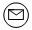 Бастапқы хабарлама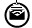 Аяқтаушы хабарлама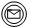 Аралық хабарлама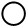 Аяқтауыш қарапайым оқиға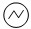 Қате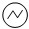 Оқиғалар-таймерлер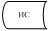 Ақпараттық жүйе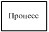 Үдеріс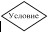 Шарт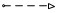 Хабарлама ағыны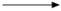 Басқару ағыны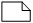 Соңғы тұтынушыға ұсынылатын электрондық құжат